Obsah:1	úvodní ustanovení	31.1	Účel	31.2	Rozsah závaznosti	31.3	Přehled změn proti předchozí revizi dokumentu	42	ODPOVĚDNOSTi, povinnosti a PRAVOMOCi	43	POJMY A ZKRATKY	53.1	Pojmy	53.2	Zkratky	64	Pravidla chování pro mimovýrobní lokality SKUPINY ČEZ	64.1	Školení Pracovníků Smluvního partnera	64.1.1	Školení Odpovědných osob Smluvního partnera za BOZP, PO, OŽP	64.1.2	Školení ostatních Pracovníků Smluvního partnera	74.2	Povinnosti Smluvního partnera před zahájením Činnosti	84.3	Povinnosti Smluvního partnera během Činnosti v Mimovýrobních lokalitách Skupiny ČEZ	84.3.1	Všeobecné povinnosti BOZP	84.3.2	Předávání/přebírání Pracovišť	94.3.3	Pořádek na Pracovišti	104.3.4	Požadavky na bezpečnost při dopravě a přístupové cesty	104.3.5	Pracovní úrazy Pracovníků Smluvních partnerů	114.3.6	Požadavky na práce ve výškách	114.3.7	Součinnosti při zajišťování bezpečnosti elektrických, strojních a technologických zařízeních	124.3.8	Součinnosti při zajišťování bezpečnosti při práci v ochranných a bezpečnostních pásmech	124.3.9	Všeobecné povinnosti PO	134.3.10	Zásady ochrany životního prostředí a hospodaření s energií	144.3.11	Zakázané Činnosti	154.3.12	Kontrola dodržování pravidel, smluvní sankce	165	VAZBY MEZI DOKUMENTy	175.1	Vazby na vnější dokumenty a vnitřní dokumenty neevidované v ECM ŘD	175.2	Vazby na společné a vnitřní dokumenty	186	Záznamy	187	ZÁVĚREČNÁ A PŘECHODNÁ USTANOVENÍ	18Příloha č. 1 – Sazebník smluvních sankcí	19Příloha č. 2 – Další povinnosti Smluvních partnerů	24Příloha č. 3 – Zásady pro Smluvní partnery při činnostech na elektrickém zařízení (v blízkosti, v ochranném pásmu)	25úvodní ustanovení ÚčelPravidla chování pro Mimovýrobní lokality Skupiny ČEZ (dále jen „Pravidla“) jsou souborem závazných požadavků pro provádění Činností Smluvních partnerů v Mimovýrobních lokalitách Skupiny ČEZ.Tato Pravidla jsou uplatňována do smluv pro výstavbu, rekonstrukce a údržbu nemovitostí, ostrahu, úklidy nebo Činnosti Smluvních partnerů vykonávaných na zařízení, resp. objektech (netýká se např. administrativních a inženýrských činností, dopravců, Office depot apod.), které probíhají v Mimovýrobních lokalitách Skupiny ČEZ (např. výstavby FVE, VTE, dobíjecích stanic apod.). Účelem Pravidel je stanovit minimální bezpečnostní požadavky k zajištění bezpečnosti a ochrany zdraví při práci (dále jen „BOZP“), požární ochrany (dále jen „PO“), ochrany životního prostředí (dále jen „OŽP“) a hospodaření s energií a upravit způsob koordinace bezpečnostních a dalších opatření k zajištění předmětných oblastí. Externí osoby, které budou vykonávat Činnost v Mimovýrobních lokalitách Skupiny ČEZ sjednanou ve smlouvě, nesmí tuto Činnost zahájit, pokud nebudou prokazatelně seznámeny s těmito Pravidly a s dalšími zásadami BOZP a PO, jakož i s předpisy o ochraně majetku a OŽP.Dokument stanovuje zásady, pravomoci a povinnosti Smluvních partnerů vstupujících k vykonání Činnosti na základě smluvního vztahu do objektů a perimetrů v Mimovýrobních lokalitách Skupiny ČEZ.Dokument je vydáván jako koncernový nástroj s cílem vytvoření podmínek pro naplňování koncernového zájmu „Plnění politiky bezpečnosti a ochrany životního prostředí“ vyhlášeného Koncernovou politikou řízení Skupiny ČEZ pro oblast „Obnovitelná a klasická energetika“ a koncernového zájmu „Jednotné zajišťování a provádění nákupu ve společnostech Skupiny ČEZ“ vyhlášeného Koncernovou politikou řízení Skupiny ČEZ pro oblast „Řízení“.Rozsah závaznostiDokument je závazný pro vybrané právní subjekty – členy Koncernu ČEZ, a to v rozsahu stanoveném pro ně příslušnou koncernovou politikou řízení: * Nezahrnuje jaderné, uhelné, paroplynové a velké vodní elektrárny (Vltavská kaskáda, EDA, EMO, EDS). Dokument je určen pro Smluvní partnery. Jeho závaznost musí být uplatněna v rámci příslušných obchodních smluv.Pravidla chování jsou určena pro Smluvní partnery a Pracovníky Smluvních partnerů, včetně pracovníků poddodavatelů Smluvních partnerů, jakož i osob samostatně výdělečně činných, kteří jsou určeni k provedení díla nebo poskytnutí služeb v Mimovýrobních lokalitách Skupiny ČEZ (dále jen Pracovníci Smluvního partnera). V případě, že některé v nich uvedené povinnosti a odpovědnosti upravuje platná smlouva podrobněji, případně je konkretizuje/specifikuje, řídí se tyto povinnosti a odpovědnosti příslušnými smluvními ustanoveními. Odkazy na další dokumenty uvedené v textu tohoto dokumentu jsou závazné pouze pro společnosti / Smluvní partnery, pro které jsou již závazné dokumenty, na které se odkazují.Seznam zaměstnanců obeslaných k prokazatelnému seznamování je evidován v aplikaci ECM Řízené dokumenty.Přehled změn proti předchozí revizi dokumentuJedná se o revizi 00. ODPOVĚDNOSTi, povinnosti a PRAVOMOCiSmluvní partner se při všech Činnostech řídí příslušnými ustanoveními platných právních a ostatních předpisů v oblastech BOZP, PO, OŽP a hospodaření s energiemi, při tom odpovídá za Činnost všech svých pracovníků. Řízení Činností na Pracovišti organizuje prostřednictvím Vedoucího pracovní skupiny Smluvního partnera. Smluvní partner je povinen zajistit, aby jeho pracovníci a pracovníci poddodavatelů dodržovali tato Pravidla, aby dodržovali a plnili další povinnosti stanovené právními a ostatními předpisy v oblasti BOZP, PO, OŽP, hospodaření s energiemi, fyzické ochrany a dodržovali stanovené příkazy a zákazy z nich vyplývající. Smluvní partner přenese plnění těchto povinností i na své poddodavatele. Smluvní partner je povinen na vyžádání/pokyn Příslušného zaměstnance ze společnosti Skupiny ČEZ předložit doklady prokazující naplnění požadavků právních předpisů v oblasti BOZP, PO, OŽP a hospodaření s energií, jakož i dalších vnitřních předpisů Skupiny ČEZ, s nimiž byl seznámen.Smluvní partner je povinen řídit se vnitřními předpisy Skupiny ČEZ, se kterými byl prokazatelně seznámen nebo které mu byly předány.Smluvní partner nepřipustí práci svých pracovníků, nesplňují-li kvalifikační předpoklady a požadavky na odbornou a zdravotní způsobilost stanovenou právními a ostatními předpisy a/nebo tyto není možné prokázat.Smluvní partner nesmí používat při práci přístroje, nářadí, stroje, zařízení a konstrukce v nevyhovujícím technickém stavu a bez potřebných revizí a kontrol v souladu s požadavky právních a ostatních předpisů a/nebo pokud tyto není možné prokázat.Smluvní partner je povinen počínat si tak, aby svým jednáním nezavdal příčinu ke konfliktům a ke vzniku mimořádných událostí (požár, výbuch, poškození zdraví – pracovní úrazy, únik chemických látek do životního prostředí, škody na majetku, dopravní nehoda apod.) a dojde-li k takovéto události, neprodleně bez zbytečných odkladů ji oznámí Příslušnému zaměstnanci ze společnosti Skupiny ČEZ, případně se řídí postupem uvedeným v dokumentaci Skupiny ČEZ (např. požární poplachová směrnice). Tato oznamovací povinnost platí i v případě, kdy si Smluvní partner přivolá jednotky integrovaného záchranného systému.Smluvní partner na předaných objektech, pozemcích a Pracovištích zajistí označení nebezpečných míst, označení příkazů a zákazů pomocí značek, signálů a požárně bezpečnostního značení.Smluvní partner je povinen vést evidenci přítomnosti všech svých pracovníků a pracovníků poddodavatelů na Pracovišti. Evidence musí obsahovat údaje o       zaměstnavatelích pracovníků. Smluvní partner na výzvu zpřístupní tuto evidenci Příslušným zaměstnancům ze společnosti Skupiny ČEZ.Smluvní partner je povinen vést záznamy o provádění Činností, resp. montážní, popř. stavební deník, a do nich zaznamenávat průběh provádění Činností a všechny okolnosti a události související s ochranou BOZP, PO a OŽP a hospodaření s energií.Smluvní partner využívá předané objekty/prostory v souladu s jejich určením vycházející z rozhodnutí státní správy vztahující se k příslušné Činnosti (např. kolaudační rozhodnutí apod.) a v souladu se smluvními podmínkami.Smluvní partner zajistí vedle dodržování smluvních závazků také dodržování všech zákonných i etických pravidel včetně pravidel pro boj s korupcí.POJMY A ZKRATKYPojmyČinnosti – služby, práce, výkony nebo jiné činnosti, které na základě smlouvy koná Smluvní partner v Mimovýrobních lokalitách Skupiny ČEZ. Koordinátor BOZP na staveništi – osoba pověřená koordinací Činností na vybraných staveništích, provádějící specifické úkony v souladu s požadavkem zákona č. 309/2006 Sb. Lektor – zaměstnanec společnosti Skupiny ČEZ, který v souvislosti se sjednaným druhem práce nebo na základě písemného pověření (Zadání lektorské činnosti) vystaveného centrálním organizátorem školení realizuje odbornou přípravu formou teoretického školení určenému okruhu smluvních partnerů.Mimovýrobní lokality Skupiny ČEZ – prostory a objekty v mimovýrobních lokalitách Skupiny ČEZ. Dále se jedná i o objekty společností ČEZ Teplárenská, a.s., ČEZ ICT Services, a.s.Odpovědná osoba Smluvního partnera za BOZP, PO, OŽP – pracovník Smluvního partnera, který komunikuje otázky BOZP, PO, OŽP a hospodaření s energií s Příslušnými zaměstnanci ze společnosti Skupiny ČEZ (rizika a opatření, nehody, kontroly), předkládá požadované podklady, prokazatelně školí další pracovníky dle ČEZ_SD_0052. Odpovědná osoba Smluvního partnera za BOZP, PO, OŽP musí být schopna plynně komunikovat v českém jazyce.Plán BOZP – dokument v elektronické a tištěné podobě, který zohledňuje bezpečnostní a zdravotní rizika při provádění prací na vybraných staveništích podle § 15, odst. 2, zákona č. 309/2006 Sb.Pracoviště – pracoviště v Mimovýrobních lokalitách Skupiny ČEZ, popř. provoz, na kterém Smluvní partner vykonává Činnosti;Pracovník Smluvního partnera – osoba, která provádí Činnosti a současně je (i) v pracovně-právním vztahu ke Smluvnímu partnerovi, (ii) externím spolupracovníkem Smluvního partnera, (iii) pracovníkem nebo spolupracovníkem poddodavatele Smluvního partnera, jakož i (iv) další osoby, které se pohybují na Pracovišti z pokynu nebo se svolením Smluvního partnera.„B“ příkaz – písemný doklad o nařízených technických a organizačních opatřeních sloužících k zajištění bezpečnosti při práci na elektrických zařízeních nebo v jejich blízkosti.„BS“ příkaz – písemný doklad o nařízených technických a organizačních opatřeních sloužících k zajištění bezpečnosti při práci na strojně-technologických zařízeních.Příslušný zaměstnanec ze společnosti Skupiny ČEZ – osoba uvedena ve smlouvě ve věcech technických nebo jím pověřená osoba, bezpečnostní technik, požární technik, ekolog, investiční technik, referent správy nemovitostí.Smluvní partner – právnická nebo fyzická osoba vykonávající Činnost pro ČEZ, a. s., v Mimovýrobních lokalitách Skupiny ČEZ na základě smlouvy. Školení Odpovědných osob Smluvního partnera za BOZP, PO, OŽP – školení, které provádí lektor s cílem informovat Smluvního partnera o důležitých opatřeních a skutečnostech týkající se oblastí řízení prací a oblastí BOZP, PO, OŽP a hospodaření s energií. Školení (obsah a termíny) je upraveno vnitřní dokumentací Skupiny ČEZ. Školení Odpovědných osob Smluvních partnerů za BOZP, PO, OŽP nenahrazuje školení z právních a ostatních předpisů dle § 103 odst. 2, zákona č. 262/2006 Sb. (zákoník práce), ani školení zaměstnanců a vedoucích zaměstnanců dle § 16, zákona č. 133/1985 Sb., a podle § 23, vyhlášky č. 246/2001 Sb.Vedoucí pracovní skupiny Smluvního partnera – osoba pověřená vedením pracovní skupiny pro výkon Činností podle zápisu o předání a převzetí staveniště/Pracoviště a smlouvy. Vedoucí pracovní skupiny Smluvního partnera je oprávněnou osobou při přebírání a předávání Pracoviště, přebírání zařízení pro výkon Činnosti, při komunikaci s Příslušným zaměstnancem ze společnosti Skupiny ČEZ v průběhu provádění díla včetně zkoušek a předání zařízení do provozu. Je to osoba pověřená konečnou odpovědností za pracovní Činnost a dodržování podmínek BOZP, PO, OŽP. Vedoucí pracovní skupiny Smluvního partnera musí být schopen plynně komunikovat v českém jazyce. Seznamuje pracovní skupinu s rozsahem prací, se způsobem zajištění a ostatním zařízením v provozu, tedy s případnými riziky na Pracovišti hrozícími. Zajišťuje výměnu informací o rizicích v případě souběhu prací více pracovních skupin před zahájením práce, včetně dohody možnosti souběhu prací od okamžiku převzetí Pracoviště. Takto se postupuje i při pozdějším nástupu dalších dodavatelů na práce. Vedoucí pracovní skupiny Smluvního partnera dále zajišťuje koordinovaný postup provádění prací tak, aby nebyly ohroženy další osoby.Zhotovitel stavby – Smluvní partner nebo jeho poddodavatel provádějící stavební nebo udržovací práce.ZkratkyPravidla chování pro mimovýrobní lokality SKUPINY ČEZŠkolení Pracovníků Smluvního partneraŠkolení Odpovědných osob Smluvního partnera za BOZP, PO, OŽPPřed zahájením prací v Mimovýrobních lokalitách Skupiny ČEZ, musí být Odpovědná osoba Smluvního partnera za BOZP, PO, OŽP proškolena. Školení probíhá dle SKČ_VP_A0052 Odpovědná osoba za BOZP, PO, OŽP smluvního partnera pro mimovýrobní lokality Skupiny ČEZ. Školení organizačně zajišťuje Personalistika ČEZ. Na školení je nutné se registrovat způsobem uvedeným na stránkách http://www.cez.cz/cs/pro-dodavatele/profik/nevyrobni. Na této stránce jsou dostupné souhrnné aktuální informace k přihlášení na školení a pokyny ke školení.Podmínky účasti na školení:účastník rozumí a je schopen plynně komunikovat v českém jazyce,účastník je přihlášen na školení (tj. Smluvní partner obdržel potvrzení o registraci na školení),účastník má s sebou na školení: doklad totožnosti (občanský průkaz nebo pas), vyplněný ČEZ_FO_0752 s originálním podpisem účastníka, psací potřeby,účastník má přiděleno IPD,účastník má s sebou předvyplněné požadované formuláře uvedené na stránkách https://www.cez.cz/cs/pro-dodavatele/profik/nevyrobni/formulare,účastník se dostaví do školicí místnosti v čistém oděvu a včas.Toto školení je prováděno pouze v jazyce českém.Lektor školení může zamítnout účast osoby na školení v případě, že:účastník nepřijde včas na zahájení školení,účastník nebude řádně přihlášen,účastník nemá přidělené IPD,účastník nebude mít požadované doklady,účastník nebude plynně komunikovat v českém jazyce,účastník nebude mít čistý oděv.V případě, že účastník neuspěje při ověřování znalostí, nebude školení uznáno jako platné. Smluvní partner zajistí v těchto případech přihlášení účastníka na nový termín.V případě, že Odpovědná osoba Smluvního partnera za BOZP, PO, OŽP má již platné školení jako vedoucí práce a/nebo odpovědná osoba pro práci v areálu ČEZ (dle ČEZ_SD_0039), lze toto školení uznat jako platné pro podmínky práce v Mimovýrobních lokalitách Skupiny ČEZ. Platnost/perioda školení je 2 roky. Školení ostatních Pracovníků Smluvního partneraZa ostatní pracovníky se pro potřeby tohoto dokumentu považují osoby, které nebyly proškoleny jako Odpovědná osoba Smluvního partnera za BOZP, PO, OŽP dle předešlých odstavců, a tyto nebudou ustanoveny Smluvním partnerem/partnery do činnosti Odpovědné osoby Smluvního partnera za BOZP, PO, OŽP.Odpovědná osoba Smluvního partnera za BOZP, PO, OŽP, která úspěšně absolvuje školení dle kap. 4.1.1 a má toto školení platné, je povinna provést školení všech Pracovníků Smluvního partnera, a to před zahájením Činností. O tomto školení je povinen vést dokumentaci, tzn. sepsat záznam. Záznam musí Smluvní partner předat bezprostředně po vyžádání Příslušného zaměstnance ze společnosti Skupiny ČEZ. Záznam musí obsahovat minimálně:  název Smluvního partnera, datum a obsah provedeného školení;jméno, příjmení a podpis osoby, která školení provedla;způsob ověření znalostí, případně doklad o tomto ověření;jmenný seznam školených vč. podpisů.Záznam ze školení ostatních Pracovníků Smluvního partnera (viz ČEZ_FO_1523). Záznam bude mít Smluvní partner na vyžádání v místě realizace.Pro cizojazyčné osoby musí být školení provedeno tlumočníkem, který absolvuje školení v rozsahu bodu 4.1.1.Školení musí být provedeno minimálně ve stejném rozsahu, v jakém byla Odpovědná osoba Smluvního partnera za BOZP, PO, OŽP proškolena. Platnost školení, provedených podle kap. 4.1, je 2 roky. Smluvní partner eviduje a sleduje platnosti těchto školení. Odpovědná osoba Smluvního partnera za BOZP, PO, OŽP je povinna znovu absolvovat případně dále provést školení ostatních pracovníků před uplynutím této doby, a to v souladu s kap. 4.1.1 a 4.1.2. Vykonávání Činnosti ze strany Smluvního partnera po pozbytí platnosti školení nebo nesplnění kvalifikace je důvodem k udělení smluvní sankce ze strany ČEZ, a. s. (viz příloha č. 1).Povinnosti Smluvního partnera před zahájením ČinnostiSmluvní partner je před zahájením Činností povinen:Písemně informovat Příslušného zaměstnance ze společnosti Skupiny ČEZ o rizicích a opatřeních ke snížení jejich účinků v oblasti BOZP a OŽP a o rizicích v oblasti PO vyplývajících z jeho Činností včetně Činností poddodavatelů a tyto předat v elektronické podobě.Předat Příslušnému zaměstnanci ze společnosti Skupiny ČEZ požárně technické charakteristiky (vyhláška č. 246/2001 Sb.) používaných, vyráběných, zpracovaných nebo skladových látek a materiálů nutných ke stanovení preventivních opatření k ochraně života, zdraví a majetku a tyto mít k dispozici.Nahlásit Příslušnému zaměstnanci ze společnosti Skupiny ČEZ druh, množství, počet, umístění a způsob manipulace a skladování chemických látek a směsí, bude-li s takovými látkami při provádění prací nakládáno. K používaným chemických látkám a směsím mít na Pracovišti k dispozici bezpečnostní list. Oznámit Příslušnému zaměstnanci ze společnosti Skupiny ČEZ předpokládanou produkci odpadů a projednat s ním způsob nakládání s těmito odpady.Povinnosti Smluvního partnera během Činnosti v Mimovýrobních lokalitách Skupiny ČEZVšeobecné povinnosti BOZPSmluvní partner je povinen přijmout opatření k prevenci rizik ve vztahu k vlastním pracovníkům i pracovníkům poddodavatelů a dalším osobám a je povinen spolupracovat při stanovení a naplnění požadavků. Je povinen provádět vlastní prokazatelnou kontrolní činnost. K základním opatřením k provedení bezpečné práce patří:stanovení požadavků na provedení bezpečné práce (potřebné technologické nebo pracovní postupy, Plán BOZP na staveništi, vyhodnocení rizik pro určení potřebných OOPP, požadavek na zajištění, požadavky na odbornou a zdravotní způsobilost pracovníků, požadavky na kontroly a revize zařízení apod.),realizace práce za dodržení stanovených požadavků včetně kontroly plnění.Budou-li prováděné práce v Mimovýrobních lokalitách Skupiny ČEZ v rozsahu stanoveném § 14, odst. 1 a § 15, odst. 1 a 2 zákona č. 309/2006 Sb., řídí se vykonávání těchto prací tímto zákonem a prováděcími předpisy. Pro tyto práce určuje ČEZ, a. s., v souladu s právním předpisem Koordinátora BOZP na staveništi. Postup prací se bude v souladu s právním předpisem řídit plánem BOZP na staveništi. Další povinnosti Smluvních partnerů provádějících uvedené práce jsou uvedeny v příloze č. 2 těchto Pravidel.Smluvní partner oznámí v souladu se smlouvou informace k naplnění povinnosti zadavatele stavby v souladu s příslušnými právními předpisy (zákon č. 309/2006 Sb. a nařízení vlády č. 591/2006 Sb.), a to formou vyplnění a předání Dotazníku zhotovitele (viz ČEZ_FO_0648).  Vedoucí pracovní skupiny Smluvního partnera musí být trvale přítomen na Pracovišti a nesmí jej opustit před ukončením (přerušením) Činností. Opustit Pracoviště může, až když je toto zajištěno proti vstupu osob a zajištěno proti nežádoucí manipulaci. V případech, kdy je pro práce v souvislosti s elektrickým zařízením stanoven dozor, odpovídá za zajištění bezpečnosti tento dozor.Transportní zařízení (nákladní výtahy, jeřáby apod.) je povoleno používat pouze po splnění místních požadavků a se souhlasem Příslušného zaměstnance ze společnosti Skupiny ČEZ. Je zakázáno tato zařízení obsluhovat bez požadované kvalifikace. Kvalifikaci jeřábník, vazač, signalista (viz ČSN ISO 12480), musí být Smluvní partner schopen doložit na Pracovišti v době a místě výkonu prací. Smluvní partner je povinen prokazatelně seznámit tyto osoby s předanými návody na obsluhu zařízení a s další provozní dokumentací k zařízení předanou Příslušným zaměstnancem ze společnosti Skupiny ČEZ.Pracovník Smluvního partnera je povinen podrobit se na výzvu Příslušného zaměstnance ze společnosti Skupiny ČEZ dechové zkoušce na přítomnost alkoholu nebo zkoušce na přítomnost jiných návykových látek.Smluvní partner je povinen zajistit na svých Pracovištích prostředky pro poskytování a přivolání první pomoci v souladu s požadavkem právního předpisu. Smluvní partner je povinen řídit se místními předpisy a instrukcemi, které mu byly pro příslušné Pracoviště předány nebo s kterými byl seznámen.Smluvní partner je povinen zajistit, aby jeho pracovníci používali OOPP podle druhu vykonávané Činnosti nebo tam, kde je to stanoveno bezpečnostním značením.Při práci na technologických zařízeních je Smluvní partner povinen osobně nebo jiným prokazatelným způsobem oznámit zahájení a ukončení prací včetně přerušení prací, a to u Příslušného zaměstnance ze společnosti Skupiny ČEZ. Za přerušení práce se pro účely ohlašování nepovažuje přestávka kratší než 8 hodin, pokud není objednatelem stanoveno jinak.Smluvní partner je povinen při provádění Činností v Mimovýrobních lokalitách Skupiny ČEZ trvale zajistit na Pracovišti přítomnost osoby, která plynně komunikuje v českém jazyce.Pracovníci Smluvního partnera jsou oprávněni používat sociální a hygienická zařízení na Pracovišti, a to určená k tomu Příslušným zaměstnancem ze společnosti Skupiny ČEZ.Ve všech objektech a jejich částech na Pracovišti je zakázáno kouření a rozdělávání otevřeného ohně. Kouření je povoleno jen na předem stanovených a označených místech pro kouření. Smluvní partner je povinen přijmout taková opatření, která znemožní nebo ztíží odcizení či poškození jeho majetku nebo majetku ČEZ, a. s. V případě, že je zjištěno odcizení nebo poškození tohoto majetku nebo majetku jeho pracovníků, je povinností toho, kdo tyto skutečnosti zjistí, oznámit tuto skutečnost neprodleně Příslušnému zaměstnanci ze společnosti Skupiny ČEZ.Z důvodu ochrany majetku provádí ČEZ, a. s., prostřednictvím Příslušného zaměstnance ze společnosti Skupiny ČEZ v nezbytném rozsahu kontrolu věcí, které pracovníci Smluvního partnera vnášejí nebo odnášejí z nebo na Pracoviště. Kontrola se týká i veškerých vozidel, která Smluvní partner využívá ke vjezdu nebo odjezdu do nebo z Pracoviště. Při kontrole musí být dodrženy právní předpisy o ochraně osobní svobody, zásady zachování důstojnosti kontrolovaného.Předávání/přebírání PracovišťPředání a převzetí Pracoviště Smluvnímu partnerovi bude provedeno protokolárně zápisem do stavebního/montážního deníku, nebo samostatným předávacím protokolem viz ČEZ_FO_1498. Předání a převzetí staveniště k realizaci díla na základě povolení záměru podle stavebního zákona (zákona č. 183/2006 Sb.) bude dále provedeno samostatným předávacím protokolem. Je-li předáváno Pracoviště se zajištěním, je součástí předání fyzické předvedení zajištění Pracoviště. V případě nájemních smluv jsou Pracoviště předávána v souladu se smlouvou. Součástí předávání Pracoviště před zahájením prací je seznámení Odpovědné osoby Smluvního partnera za BOZP, PO, OŽP s provozními skutečnostmi, které mohou mít vliv na provádění Činností a na bezpečnost osob, a dále informování o místních rizicích a omezeních, vyplývajících z místních nestandartních stavů. Smluvní partner je povinen řádně označit převzaté Pracoviště. V případě, že Smluvní partner provádí práce, při kterých může dojít k poškození zdraví dalších osob, je Odpovědná osoba Smluvního partnera za BOZP, PO, OŽP povinna označit příslušná rizika (umístění bezpečnostních tabulek – výstražných, zákazových, příkazových apod.). V těchto případech je dále Smluvní partner povinen ohraničit Pracoviště vhodným způsobem (například bezpečnostní výstražnou páskou, mechanickou zábranou apod.).Na převzatých Pracovištích Smluvní partner zajišťuje péči o BOZP samostatně ve smyslu platných, obecně závazných právních předpisů a zajišťuje koordinaci s dalšími partnery, kteří na Pracoviště vstupují.  Smluvní partner je povinen po ukončení Činností zpět předat Pracoviště Příslušnému zaměstnanci ze společnosti Skupiny ČEZ, a to v řádném stavu.Pořádek na PracovištiSmluvní partner zodpovídá při veškeré své Činnosti za udržování pořádku na Pracovišti. Smluvní partner bude Pracoviště udržovat volné od všech překážek, které nejsou nezbytné, a bez zbytečného odkladu uskladní nebo odstraní jakékoliv nadbytečné materiály, montážní zařízení, které nebude dále požadováno nebo nebude potřebné při Činnosti pro ČEZ, a. s. Smluvní partner nesmí svou Činností znečišťovat Pracoviště a zajistí okamžitý úklid příjezdových komunikací, jestliže došlo k jejich znečištění nebo omezení průjezdu v důsledku jeho Činnosti. Smluvní partner je povinen při provádění prací maximálně šetřit stromy a keře a další okrasné rostliny rostoucí na Pracovišti a nesmí je poškozovat.Smluvní partner se zavazuje využívat mimo Pracoviště jen plochy a objekty, které mu byly určeny, resp. za tím účelem pronajaty.Smluvní partner nesmí na Pracoviště vnášet odpady, použité chemické látky a směsi za účelem jejich odložení.Požadavky na bezpečnost při dopravě a přístupové cestyProvozovat lze pouze dopravní prostředky nebo samojízdné stroje a zařízení, které splňují požadavky bezpečného provozu.Při zastavení vozidel (např. za účelem naložení/vyložení nákladu nebo osob) musí řidič vždy dbát na dodržení volné přístupové cesty do objektů a budov, zvláště pro případy mimořádných situací – požár apod. Řidič musí zachovat trvale volné příjezdové komunikace, únikové cesty, únikové východy včetně výstupy z kabelových kanálů.Při provádění prací platí pro vstup a pohyb Smluvního partnera, resp. Pracovníka Smluvního partnera tato pravidla:vstup a vjezd Pracovníkům Smluvního partnera na Pracoviště mimo předané objekty/prostory a případné pronajaté prostory je dovolen jen se svolením Příslušného zaměstnance ze společnosti Skupiny ČEZ;vstup a vjezd Pracovníkům Smluvního partnera do míst a objektů umístěných na území jiných právních subjektů je povolen pouze se souhlasem těchto subjektů. Potřebný souhlas a podmínky zajistí Příslušný zaměstnanec ze společnosti Skupiny ČEZ;Pracovníkům Smluvního partnera je zakázáno bez doprovodu Příslušného zaměstnance ze společnosti Skupiny ČEZ vstupovat do míst objektů, které nejsou na Pracovišti nebo v případných pronajatých prostorách, pokud nejsou předmětem prací anebo tak není sjednáno ve smlouvě;Pracovní úrazy Pracovníků Smluvních partnerůSmluvní partner je povinen v souladu s kap. 2, písm. g) neprodleně oznámit Příslušnému zaměstnanci ze společnosti Skupiny ČEZ všechny smrtelné úrazy, úrazy s pracovní neschopností nad 3 dny, úrazy elektrickým proudem a úrazy vyžadující lékařské ošetření či hospitalizaci.Objasnění příčin a okolností úrazu provádí Smluvní partner. ČEZ, a. s., si vyhrazuje právo účastnit se prostřednictvím Příslušného zaměstnance ze společnosti Skupiny ČEZ provádění těchto úkonů.Evidenci úrazů, sepsání záznamů o úrazu a oznamování pracovního úrazu orgánům a institucím dle nařízení vlády č. 201/2010 Sb. provádí Smluvní partner. O této skutečnosti informuje Příslušného zaměstnance ze společnosti Skupiny ČEZ.Smluvní partner je povinen neprodleně bez zbytečných odkladů předat kopii záznamu o úrazu Příslušnému zaměstnanci ze společnosti Skupiny ČEZ.Požadavky na práce ve výškáchPokud je předmětem Činnosti Smluvního partnera montáž/demontáž nebo užívání dočasných stavebních konstrukcí (dále jen lešení), musí Smluvní partner splňovat požadavky právních předpisů a technických norem. Činnosti spojené s montáží nebo demontáží lešení musí osobně řídit odborně způsobilá osoba Smluvního partnera, pověřená k této Činnosti. Pro montáž/demontáž lešení musí být k dispozici průvodní dokumentace (návod výrobce), případně individuální výpočet pevnosti a stability. Lešení nesmí být založeno na konstrukcích (ocelových, dřevěných apod.), pokud není k dispozici doklad o dostatečné únosnosti těchto konstrukcí (statický posudek). Lešení musí být před zahájením používání řádně zkontrolováno, dále musí být prováděny pravidelné kontroly odborně způsobilou osobou v souladu s normativním požadavkem. Interval kontroly nesmí být delší než 1 měsíc. Lešení musí být označeno samostatnou identifikační tabulkou, s uvedením základních údajů o lešení (tzn. typ lešení, únosnost, provozovatel apod.), údaje o osobě provádějící montáž/demontáž lešení včetně kontaktu na tuto osobu, údaje o předání/převzetí lešení do užívání včetně podpisů předávajících a přebírajících osob, údaje o provádění pravidelných kontrol lešení. Doporučený vzor Identifikační tabulky lešení (viz ČEZ_FO_1021). Lešení musí být Smluvním partnerem označeno dalšími značkami v souvislosti s riziky a nebezpečími souvisejícími s používáním lešení (například riziko pádu, povinnost používat OOPP proti pádu apod.). Pokud je lešení ve výstavbě nebo během demontáže, stejně jako v případě, kdy nebylo předáno do užívání, musí být označeno bezpečnostním značením se zákazem vstupu osob.Smluvní partner nesmí používat lešení v případě, kdy toto:nebylo řádně protokolárně předáno do užívání;není řádně a pravidelně kontrolováno nebo chybí doklad o kontrole;není označeno identifikační tabulkou;nesplňuje požadavky na bezpečnou práci, tzn., není řádně vybaveno a vystrojeno.Lešení nesmí být zakládáno na konstrukcích nebo jejich částech, které nejsou k tomu určeny nebo nejsou dostatečně únosné. Pokud Pracovníci Smluvního partnera používají OOPP proti pádu, musí být tito náležitě proškoleni, musí být zdravotně způsobilí pro tuto činnost a musí být náležitě vybaveni. Smluvní partner je povinen zajistit, aby takové práce byly prováděny podle pracovních postupů nebo pod vedením odborně způsobilé osoby. Smluvní partner musí prokazatelně stanovit místa kotvení (kotvící body) v případě, kdy pracovníci při práci používají OOPP proti pádu (např. v pracovním postupu apod.)Smluvní partner musí v souladu s požadavkem právního předpisu zajistit veškeré otvory v podlahách a stěnách proti pádu osob. Součinnosti při zajišťování bezpečnosti elektrických, strojních a technologických zařízeníchSmluvní partner je povinen dodržovat zákaz jakékoliv manipulace se strojním, technologickým nebo elektrickým zařízením ČEZ, a. s., bez souhlasu Příslušného zaměstnance ze společnosti Skupiny ČEZ. V případě povoleného zásahu do zařízení musí mít příslušnou kvalifikaci (odbornou způsobilost).Smluvní partner je povinen koordinovat své Činnosti v souladu se způsobem a časem odstavení a zajištění zařízení, které je provozováno. Smluvní partner musí vzít v úvahu také rizika od jiného provozovaného zařízení, pokud své Činnosti provádí v prostoru ohroženém tímto zařízením.Práce na strojních a technologických zařízeních nesmí být prováděny na nezajištěném zařízení. V případě, že vzniknou v průběhu prací pochybnosti o zajištění zařízení, je Smluvní partner povinen přerušit práce a nahlásit pochybnosti Příslušnému zaměstnanci ze společnosti Skupiny ČEZ a vyžádat nápravu k možnosti pokračování v další činnosti.Zajištění a odjištění Pracoviště pro práci na elektrickém zařízení NN (nízké napětí) při provádění běžné údržby může Smluvní partner provádět svými pracovníky sám pouze na základě platné smlouvy, a to se souhlasem Příslušného zaměstnance ze společnosti Skupiny ČEZ. Způsob a podmínky musí být podrobně dojednány ve smlouvě. Před zahájením prací doloží Smluvní partner Příslušnému zaměstnanci ze společnosti Skupiny ČEZ požadovanou odbornou způsobilost svých pracovníků. Příslušný zaměstnanec ze společnosti Skupiny ČEZ provede a seznámení Vedoucího pracovní skupiny Smluvního partnera na Pracovišti, kde provádí Činnost, s příslušnými místními provozními a pracovními předpisy. Vedoucí pracovní skupiny Smluvního partnera provede neprodleně a seznámení všech svých pracovníků, kteří se zúčastní prací, se všemi výše uvedenými předpisy.  Smluvní partner je povinen dodržovat další podmínky a zásady při Činnostech v souvislosti s elektrickým zařízením uvedené v příloze č. 3.Součinnosti při zajišťování bezpečnosti při práci v ochranných a bezpečnostních pásmechPřed zahájením jakýchkoliv zemních prací předloží Smluvní partner Příslušnému zaměstnanci ze společnosti Skupiny ČEZ půdorys stavby, s vyznačením míst předpokládané Činnosti. Příslušný zaměstnanec ze společnosti Skupiny ČEZ je povinen zajistit vytyčení inženýrských sítí a stanovit požadavky při práci v ochranných pásmech těchto sítí a vydat povolení k provedení těchto prací.Smluvní partner je povinen dodržovat zákaz práce a pohybu v blízkosti elektrického zařízení a zákaz práce v ochranném pásmu elektrického vedení bez příslušného oprávnění a bez povolení Příslušného zaměstnance ze společnosti Skupiny ČEZ. Bližší podmínky viz příloha č. 3.V případě, kdy jsou prováděny práce v bezpečnostním pásmu plynových zařízení, musí být před zahájením prací projednány podmínky bezpečného provedení s Příslušným zaměstnancem ze společnosti Skupiny ČEZ (osoba odpovědná za plynová zařízení).Smluvní partner je povinen dodržovat zákaz zasahovat do volného schůdného a manipulačního prostoru drážní dopravy. Práce prováděné v tomto prostoru, musí být předem projednány s Příslušným zaměstnancem ze společnosti Skupiny ČEZ. Každé zahájení a ukončení těchto prací musí být oznámeno Příslušnému zaměstnanci ze společnosti Skupiny ČEZ.Smluvní partner je povinen dodržovat zákaz vstupu do sledovaného pásma zdrojů ionizujícího záření. Obsluhovat zařízení smí pouze oprávněná osoba v souladu s MPP.Všeobecné povinnosti POSmluvní partner zajišťuje požární ochranu na jím převzatých Pracovištích nebo v jiných místech provádění Činností samostatně. Před započetím provádění prací, při kterých hrozí riziko vzniku požáru, dle vyhlášky č. 87/2000 Sb., anebo, u nichž hrozí riziko vzniku výbuchu dle nařízení vlády č. 406/2004 Sb., je Smluvní partner povinen: ve spolupráci s Příslušným zaměstnancem ze společnosti Skupiny ČEZ písemně stanovit požárně bezpečnostní opatření nebo zvláštní požárně bezpečnostní opatření; tato opatření jsou pro Smluvního partnera závazná; zajistit školení a odbornou přípravu pracovníků Smluvního partnera zařazených do preventivních požárních hlídek v souladu s požadavky příslušných právních předpisů; seznámit všechny Pracovníky Smluvního partnera s požárně bezpečnostními opatřeními, s Pracovištěm a s veškerým nebezpečím, které může být spojeno s výkonem Činností, s nouzovými východy, únikovými cestami, s umístěním věcných prostředků PO a požárně bezpečnostním zařízením. Smluvní partner je povinen zajistit, aby Pracovníci Smluvního partnera znali a dodržovali dokumentaci požární ochrany v rozsahu odpovídajícím jejich pracovnímu zařazení a prováděným Činnostem.Vedoucí pracovní skupiny Smluvního partnera při provádění práce se zvýšeným a vysokým požárním nebezpečím dle zákona č. 133/1985 Sb., v platném znění, provádí trvalou kontrolu Pracovníků Smluvního partnera při provádění těchto prací.Smluvní partner je povinen zpracovat před zahájením provádění prací se zvýšeným nebo s vysokým požárním nebezpečím dokumentaci Požárně bezpečnostní opatření nebo Příkaz „V“ pro práce s nebezpečím výbuchu, a to v rozsahu požadovaném příslušnými právními předpisy. Tato povinnost se přiměřeně vztahuje také na dokumentaci o ochraně před výbuchem, zpracované podle posouzení rizik výbuchu. Smluvní partner je povinen nahlásit Příslušnému zaměstnanci ze společnosti Skupiny ČEZ zahájení, přerušení a ukončení prací, u nichž hrozí riziko vzniku požáru, dle vyhlášky č. 87/2000 Sb., anebo, u nichž hrozí riziko vzniku výbuchu podle nařízení vlády č. 406/2004 Sb. Smluvní partner je povinen prokazatelně nahlásit obsluze EPS/SHZ práce prováděné v prostorách chráněných hlásiči EPS/SHZ a ve spolupráci s Příslušným zaměstnancem ze společnosti Skupiny ČEZ učinit opatření proti způsobení planého poplachu.Smluvní partner je povinen vybavit Pracoviště, na kterém provádí Činnosti, při nichž hrozí riziko vzniku požáru, vlastními funkčními věcnými prostředky PO a dalšími prostředky PO (hadice, proudnice apod.), a to v provozuschopném stavu a potřebném množství dle platné legislativy. Smluvní partner je povinen v případě ztráty, použití nebo poškození části nebo celého požárního zařízení tuto skutečnost ihned nahlásit Příslušnému zaměstnanci ze společnosti Skupiny ČEZ. Smluvní partner je povinen zajistit předepsaný průjezdní profil na komunikacích v Mimovýrobních lokalitách Skupiny ČEZ. Případné změny průjezdních profilů v důsledku stavebních nebo jiných prací musí Smluvní partner oznámit Příslušnému zaměstnanci ze společnosti Skupiny ČEZ. Smluvní partner nesmí zneužívat nebo jinak nesnižovat účinnost zařízení a prostředků požární ochrany včetně použitelnosti únikových cest a východů.Zásady ochrany životního prostředí a hospodaření s energiíSmluvní partner je povinen provádět veškeré Činnosti tak, aby nedocházelo k porušování právních předpisů na úseku ochrany životního prostředí, zejména v oblasti nakládání s odpady, vodami, chemickými látkami nebo látkami obsaženými ve směsích a při ochraně ovzduší a klimatu, jakož i právních předpisů na ochranu přírody a krajiny. Provozuje-li Smluvní partner na Pracovišti za účelem provedení Činností zařízení uvedené v příloze č. 1 zákona č. 76/2002 Sb., o integrované prevenci, je povinen provozovat toto zařízení jen v souladu s platným integrovaným povolením. Žádost o integrované povolení a případná oznámení změn v provozu těchto zařízení budou před podáním žádosti na správní úřady projednány s Příslušným zaměstnancem ze společnosti Skupiny ČEZ. Při provádění Činností je Smluvní partner povinen předcházet vzniku odpadů. S odpady, jejichž vzniku nelze předejít, je nutno nakládat ve smyslu zákonné hierarchie. Smluvní partner jako původce odpadů na svoji odpovědnost a své náklady odpady shromažďuje, třídí, skladuje, přepravuje, využívá, odstraňuje, zajišťuje proti zcizení nebo předává k využití či odstranění, a to způsobem, který je v souladu s platnými právními předpisy pro nakládání s odpady a s interními předpisy Skupiny ČEZ. Místa pro shromažďování a skladování odpadů určuje Příslušný zaměstnanec ze společnosti Skupiny ČEZ.Shromažďovací prostředky odpadu musí Smluvní partner řádně označit v souladu s platnou legislativou, v blízkosti nádob s nebezpečným odpadem musí být umístěn identifikační list nebezpečného odpadu.Smluvní partner není oprávněn shromažďovat, soustřeďovat a skladovat odpady, které vznikly při provádění Činností, v kontejnerech na tříděné odpady (sklo, papír, plasty, kovy, bioodpady) a v kontejnerech na směsný komunální odpad, které jsou určeny výhradně pro potřeby ČEZ, a. s., a nesmí ukládat takovýto odpad mimo vyhrazená a určená místa.Veškeré suroviny a odpady Smluvního partnera, které vznikly při provádění Činností a mohou ohrozit ŽP nebo zdraví osob, musí být uloženy tak, aby neohrozily ŽP a zdraví lidí a musí být zabezpečeny proti neodborné manipulaci, zneužití a úniku. ČEZ má právo požadovat zajištění odstranění odpadů nalezených na Pracovištích, jejichž původce nebyl zjištěn, u toho Smluvního partnera, jemuž bylo předáno Pracoviště, na němž anebo v jehož okolí byl odpad nalezen v době zjištění bez ohledu na skutečného původce odpadu. Pokud Smluvní partner musí na Pracovišti při provádění Činností použít nebezpečné chemické látky a směsi, které mají přiřazenou třídu nebezpečnosti akutní toxicita kategorie 1 nebo 2 podle nařízení (ES) č. 1272/2008, musí mít nakládání s těmito látkami zajištěno prostřednictvím osoby odborně způsobilé. Dále je povinen prokázat způsobilost (proškolení) Pracovníků Smluvního partnera k nakládání s těmito látkami. Používané chemické látky a směsi musí Smluvní partner řádně označit v souladu s nařízením CLP (nařízení (ES) 1272/2008) a musí mít k dispozici bezpečnostní listy.Smluvní partner nesmí znečišťovat ovzduší na Pracovišti spalováním hořlavých látek nebo prachem. Pokud Smluvní partner používá na Pracovišti při provádění Činností zvlášť nebezpečné látky, nebezpečné látky nebo vodám závadné látky ve větším rozsahu nebo je jejich užívání spojeno se zvýšeným nebezpečím pro podzemní nebo povrchové vody, je povinen zpracovat havarijní plán pro případ havárie a provádět záznamy o provedených opatřeních. Musí učinit odpovídající opatření, aby látky nevnikly do povrchových nebo podzemních vod nebo do kanalizací. Odstranění všech použitých obalů, včetně obalů od chemických látek a směsí, které vzniknou Činností Smluvního partnera, zajistí Smluvní partner v souladu s platnými právními předpisy a s předanými interními předpisy Skupiny ČEZ, a to na vlastní náklady a na svoji odpovědnost.Smluvní partner nesmí na Pracoviště vnášet odpady, použité chemické látky a směsi za účelem jejich odložení.Smluvní partner nesmí poškozovat zeleň.V případě vzniku havárie (mimořádné závažné zhoršení nebo mimořádné závažné ohrožení jakosti povrchových nebo podzemních vod) je Smluvní partner povinen činit bezprostřední opatření k odstraňování příčin a následků havárie. Havárii je povinen oznámit kontaktní osobě dle pokynů pro případ vzniku mimořádné události a dále Příslušnému zaměstnanci ze společnosti Skupiny ČEZ. Pokud je Smluvní partner dodavatelem (prodejcem) výrobků, které podléhají zpětnému odběru nebo oddělenému sběru elektroodpadu, je povinen dohodnout s Příslušným zaměstnancem ze společnosti Skupiny ČEZ podrobnosti zpětného odběru těchto výrobků, resp. podrobnosti odděleného sběru elektroodpadu (tzn. určení konkrétního místa a způsobu zajištění v místě, kde se bude zpětný odběr použitých výrobků, resp. oddělený sběr elektroodpadu realizovat). Smluvní partner je povinen mít své Pracoviště vybaveno havarijními/sanačními prostředky pro likvidaci havarijních stavů v souvislosti s ochranou životního prostředí.Smluvní partner plní všechna opatření pro zvyšování hospodárnosti užití energie a povinnosti fyzických a právnických osob při nakládání s energií dle zákona č. 406/2000 Sb.Pokud Smluvní partner provozuje na Pracovišti při provádění Činnosti zařízení spotřebovávající elektrickou nebo tepelnou energii, pak musí toto zařízení provozovat tak, aby nebyla zvyšována energetická náročnost.Pokud Smluvní partner provozuje na Pracovišti při provádění Činnosti zařízení spotřebovávající elektrickou nebo tepelnou energii, pak musí přijmout taková opatření, která by byla zaměřena na průběžné zlepšování a zefektivnění způsobů hospodaření s energiemi.Zakázané ČinnostiSmluvnímu partnerovi, resp. Pracovníkům Smluvního partnera je zakázáno:držení, vnášení nebo požívání alkoholických nápojů, omamných nebo psychotropních látek a vstup pod jejich vlivem na Pracoviště, resp. při provádění prací,držení nebo užívání střelné nebo jiné zbraně a střeliva nebo výbušniny. Pokud je nutné je používat v souvislosti s předmětem plnění díla, podléhají schválení a evidenci u Příslušného zaměstnance ze společnosti Skupiny ČEZ,nedodržování předepsaných technologických a technických postupů při provádění prací, zahájení provádění prací bez protokolárního předání Pracoviště, provádění prací bez odborné a zdravotní způsobilosti,kouření mimo vyhrazená místa. Toto ustanovení platí i pro kouření v prostorech pronajatých Smluvnímu partnerovi. Smluvní partner nemá právo zřizovat nová místa pro kouření bez souhlasu Příslušného zaměstnance ze společnosti Skupiny ČEZ,používání perchloretylenu a látek na bázi polychlorovaných bifenylů (PCB),používání chemických látek a směsí, jejichž výroba, dovoz a distribuce jsou v ČR zakázány,vstupování Pracovníkům Smluvního partnera do prostorů a objektů, které nejsou určeny k jejich Činnosti,užívat stavby a provádět zásahy do jejich konstrukcí bez schválení Příslušného zaměstnance ze společnosti Skupiny ČEZ. Zejména se jedná o zákaz přetěžování, změn, demontáží apod., ocelových, betonových a dalších konstrukcí staveb, včetně konstrukcí střech a podlah.Provádění leteckých činností nad objekty Skupiny ČEZ bez řádného povolení Příslušného zaměstnance ze společnosti Skupiny ČEZ. Další zákazy jsou stanoveny místními podmínkami a jsou označeny příslušnými bezpečnostními značkami.ČEZ si vyhrazuje právo omezit nebo zakázat vstup do svých objektů.Kontrola dodržování pravidel, smluvní sankceDodržování ustanovení Pravidel je kontrolováno Příslušnými zaměstnanci ze společnosti Skupiny ČEZ a třetími osobami. Tito Příslušní zaměstnanci ze společnosti Skupiny ČEZ mají oprávnění kontrolovat a ověřovat totožnost kontrolovaných osob a vyzývat je k podrobení se dechové zkoušky na přítomnost alkoholu nebo jiných návykových látek. Smluvní partner je povinen umožnit Příslušným zaměstnancům ze společnosti Skupiny ČEZ přístup do všech prostorů kontrolovaného místa a ke všem dokumentům a záznamům spojeným s předmětem kontroly. Všichni Pracovníci Smluvního partnera jsou povinni poskytnout vyčerpávající a pravdivé informace požadované Příslušným zaměstnancem ze společnosti Skupiny ČEZ. Smluvní partner je povinen ve stanoveném termínu odstraňovat zjištěné závady.Příslušný zaměstnanec ze společnosti Skupiny ČEZ je oprávněn zastavit provádění prací, které by byly v rozporu s platnými právními a ostatními předpisy nebo těmito Pravidly, a to až do doby odstranění důvodů, které k zastavení prací vedly. Příslušný zaměstnanec ze společnosti Skupiny ČEZ je dále oprávněn vykázat z provádění prací nežádoucí osobu a ukončit platnost školení provedeného v souladu s kap. 4.1 těchto Pravidel. Náklady spojené se zastavením prací nebo vykázáním nežádoucí osoby nese Smluvní partner, u kterého ke zjištění nebo zastavení prací došlo.Porušení ustanovení těchto Pravidel ze strany Smluvního partnera nebo ze strany jeho pracovníků (způsobené např. také nečinností nebo nedbalostí), může být důvodem k uplatnění smluvní sankce ze strany ČEZ, a. s. (viz příloha č. 1). Uplatněním sankce se ČEZ, a. s., nezříká případného nároku na náhradu škody, která bude prokázána v souvislosti s porušením těchto Pravidel nebo nákladů spojených s odstraněním škod, které způsobil Smluvní partner nebo Pracovníci Smluvního partnera.Smluvní sankce je uplatňována formou faktury v souladu se smluvními podmínkami. Opakované porušení ustanovení těchto Pravidel ze strany Smluvního partnera, resp. ze strany Pracovníků Smluvního partnera, způsobené např. též nečinností nebo nedbalostí, je považováno za závažné porušení smlouvy a může být ze strany ČEZ, a. s., důvodem k odstoupení od smlouvy.VAZBY MEZI DOKUMENTyVazby na vnější dokumenty a vnitřní dokumenty neevidované v ECM ŘDV kapitole jsou uvedeny dokumenty ve znění pozdějších předpisů k datu nabytí platnosti dokumentu.Pozn. Aktuální konsolidované znění vnějších předpisů Sbírky zákonů ČR je například k dispozici zde.Vazby na společné a vnitřní dokumentyPřehled aktuálních vazeb na společné dokumenty Skupiny ČEZ a vnitřní dokumenty společností Skupiny ČEZ, včetně grafického zobrazení vazeb, je k dispozici v aplikaci ECM Řízené dokumenty.(Pozn. Grafické vazby se zobrazují pouze u platných dokumentů).ZáznamyV dokumentu nejsou definovány žádné řízené záznamy. ZÁVĚREČNÁ A PŘECHODNÁ USTANOVENÍK nabytí účinnosti tohoto dokumentu se ruší:TAS_ME_0063, Volná příloha E,ICT_SM_0013, Volná příloha D.ČEZ, a. s., si vyhrazuje právo kontroly plnění těchto Pravidel a jejich upravování v souvislosti se změnou právních předpisů a vnitřních předpisů Skupiny ČEZ, jakož i v souvislosti s dalšími vnějšími a vnitřními vlivy. Pokud v průběhu provádění díla dojde ke změně těchto Pravidel, bude Smluvní partner o této změně písemně informován. Smluvní partner bere na vědomí, že tato změna je pro něj tímto informováním závazná. Pravidla nemusí být uplatněna u krátkodobých jednorázových Činností s nevýznamnými riziky ohrožení zdraví osob nebo v případě odstraňování havarijních stavů, a to za předpokladu Činností vykonávaných pod trvalým dohledem Příslušného zaměstnance ze společnosti Skupiny ČEZ.Seznam souvisejících formulářů:ČEZ_FO_0648 – Dotazník zhotoviteleČEZ_FO_1498 – Zápis o předání a převzetí staveniště/pracovištěČEZ_FO_1021 – Identifikační tabulka lešení na KEČEZ_FO_0752 – Formulář pro evidenci osoby dodavatele v SAP/Passport ASČEZ_FO_1523 – Záznam o provedeném školení a ověření znalostí z Pravidel chování pro mimovýrobní lokality Skupiny ČEZ  Formuláře jsou uloženy společně s tímto dokumentem v aplikaci ECM ŘD, která je pro všechny uživatele ČEZ přístupná z Intranetu Skupiny ČEZ. Pro Smluvní partnery jsou formuláře společně s tímto dokumentem uložené a veřejně přístupné na www.cez.cz v rubrice: O společnosti ► Pro dodavatele ► Pravidla chování (https://www.cez.cz/cs/ pro-dodavatele/pravidla-chovaní). 1 – Sazebník smluvních sankcíVýše sankce uvedená v následujícím přehledu je maximální. ČEZ, a. s., má právo účtovat tuto sankci až do uvedeného maxima, vždy pouze podle svého uvážení, které není povinen zdůvodňovat.A.	Požární ochrana a havarijní připravenostB.	Bezpečnost a ochrana zdraví při práciC.	Fyzická ochranaD.	ochrana životního prostředíE.	ostatní2 – Další povinnosti Smluvních partnerůPovinnosti Zhotovitelů stavby v případě, že na staveniště/Pracoviště bude zpracován Plán BOZP.Zhotovitel stavby se zavazuje:poskytnout údaje a informace potřebné ke zpracování Plánu BOZP na staveništi,k průběžnému předávání informací a podkladů pro aktualizaci Plánu BOZP na staveništi,postupovat podle dohodnutých opatření v rozsahu, způsobem a ve lhůtách uvedených v plánu BOZP na staveništi,seznámit s plánem BOZP na staveništi všechny osoby, kterých se týkají opatření uvedená v plánu k zajištění BOZP na staveništi.Povinnosti Zhotovitelů stavby v případě, že je určen Koordinátor BOZP na staveništi v souladu se zákonem č. 309/2006 Sb., § 14 odst. 1.Zhotovitel stavby se tímto zavazuje k součinnosti s Koordinátorem BOZP na staveništi. Zhotovitel stavby dále k součinnosti zaváže všechny své poddodavatele a jiné osoby podílející se na realizaci díla.Zhotovitel stavby nejpozději 8 dní před zahájením prací předá prokazatelně Koordinátorovi BOZP na staveništi pracovní a technologické postupy, které pro realizaci stavby zvolil, předá informace o řešení rizik vznikajících při těchto postupech a předá informace o opatřeních přijatých k odstranění těchto rizik. Naplnění této povinnosti zajistí i v případě, kdy bude docházet k zahájení prací poddodavatelů.Zhotovitel stavby dále:bude sdělovat Koordinátorovi BOZP na staveništi všechny potřebné informace týkající se prováděných prací zejména se zřetelem na BOZP,bude informovat Koordinátora BOZP na staveništi o všech svých poddodavatelích a to v dostatečném časovém předstihu před zahájením jejich prací, v této souvislosti zajistí předání informací o postupech, rizicích a opatřeních dle bodu 2. této přílohy. Zajistí dále předání kontaktu na odpovědného zástupce poddodavatele,sdělí Koordinátorovi BOZP na staveništi jméno oprávněné osoby Zhotovitele stavby, která umožní Koordinátorovi BOZP na staveništi výkon jeho činnosti a přístup do prostorů Pracoviště předaného Zhotoviteli stavby, pokud to bude pro plnění úkolů Koordinátora BOZP na staveništi nutné,sdělí Koordinátorovi BOZP na staveništi jméno zástupce pro oblast BOZP (případně zástupce odborové organizace) Zhotovitele stavby,prostřednictvím svého odpovědného zástupce se bude účastnit kontrolních dnů, bude v dohodnutých termínech přijímat navržená opatření a odstraňovat závady zjištěné při kontrolách, zároveň zajistí účast odpovědných zástupců svých poddodavatelů na kontrolních dnech organizovaných Koordinátorem BOZP na staveništi,požaduje plnění povinností všech jiných fyzických osob (viz zákon č. 309/2006 Sb., § 17), které se podílejí na plnění předmětu díla.3 – Zásady pro Smluvní partnery při činnostech na elektrickém zařízení (v blízkosti, v ochranném pásmu)1. Základní způsob komunikace mezi Smluvním partnerem a ČEZ je určen ve smlouvě.Kontaktní osobou je osoba ve věcech technických ČEZ (ve věcech realizace díla).2. Veškeré Činnosti, které nějakým způsobem mohou ovlivnit nebo být ovlivněny elektrickým zařízením, podléhají písemnému souhlasu osoby odpovědné za elektrické zařízení (buď přímo zaměstnanec ČEZ v případě zařízení provozované ČEZ, nebo externí osoba v ostatních případech, např. PRE, EON, majitel objektu apod.). Toto platí nejen pro práce u/na el. zařízení, ale i pro Činnosti zdánlivě nesouvisející s elektrickým zařízením, mj. v ochranných pásmech vedení. Jedná se zejména o např. stavební práce, zahradnické práce nebo jiné využití prostoru (skladování, výsadba apod.) v ochranných pásmech zařízení elektrizační soustavy dle zákona č. 458/2000 Sb. Patří sem i práce, kdy za použití prostředků (jeřábů, strojů pro zemní práce apod.) lze předpokládat narušení ochranného pásma, tzn. že pracovní prostor těchto strojů zasahuje do ochranného pásma zařízení.Práce Smluvních partnerů související s elektrickým zařízením mohou být:práce v ochranném pásmu (na povolení s podmínkami)práce v blízkosti zařízení pod napětím nebo na zařízení bez napětí (elektrikář)práce pod napětím (obecně zakázáno)3. Nutnou kvalifikaci (odbornou způsobilost) dle nařízení vlády č. 194/2022 Sb., určuje osoba odpovědná za elektrické zařízení. Také tuto způsobilost prověřuje. Smluvní partner je povinen toto dokládat. Osoba odpovědná za el. zařízení může, popř. stanovit další podmínky zvýšení kvalifikace Smluvních partnerů s ohledem na konkrétní zařízení, organizaci práce, stanovené postupy (vč. práce pod napětím). Osoba odpovědná za el. zařízení schvaluje, že osoba Smluvního partnera může pracovat jako vedoucí práce (elektro). Osoba odpovědná za el. zařízení (osoba pověřená kontrolou při činnosti na el. zařízení) před předáním Pracoviště ověřuje platnost způsobilosti vedoucího práce (elektro) Smluvního partnera a je oprávněna jej nepřipustit k výkonu Činnosti.Ochranná pásmaOchranné pásmo nadzemního vedení je souvislý prostor vymezený svislými rovinami vedenými po obou stranách vedení ve vodorovné vzdálenosti měřené kolmo na vedení na obě jeho strany, která od krajního vodiče vedení činí: 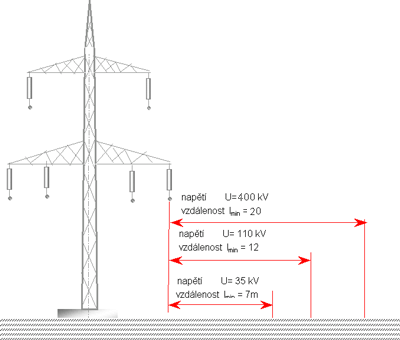 Podmínky pro činnosti v ochranném pásmuPokud má Smluvní partner provádět činnosti v ochranném pásmu, musí požádat o písemné stanovisko osobu odpovědnou za elektrické zařízení. Pokud to technické a bezpečnostní podmínky umožňují a nedojde-li k ohrožení života, zdraví, bezpečnosti nebo majetku osob, osoba odpovědná za elektrické zařízení udělí písemný souhlas se stavbou nebo s činností v ochranném pásmu, který musí obsahovat podmínky, za kterých byl udělen.Povolit lze pouze práce a Činnosti, které nelze provést jinde nebo jiným vhodnějším způsobem. Konkrétní podmínky stanovené osobou odpovědnou za elektrické zařízení budou stanoveny mj. s ohledem na druh prováděné práce, použité stroje a technologie, provozní okolnosti, závislosti na počasí, způsobu komunikace apod.Smluvní partner musí prokazatelně seznámit všechny zúčastněné osoby s těmito podmínkami a se způsobem zajištění bezpečné práce a zajistit jejich naplnění. Předání těchto podmínek na Smluvního partnera musí být prokazatelné - tzn. jako:1. Součást udělení písemného souhlasu s činností v ochranném pásmu (na základě žádosti).2. Součást předávacího protokolu či jiného dokumentu při předání Pracoviště.3. Součást příkazu „B“ či jiného dokumentu, který povoluje zahájení Činnosti.V ochranném pásmu (i mimo ně) musí být prováděny Činnosti tak, aby nedošlo k poškození energetických zařízení.Zakázané činnosti v ochranném pásmuzřizovat bez souhlasu vlastníka těchto zařízení stavby či umisťovat konstrukce a jiná podobná zařízení, jakož i uskladňovat hořlavé a výbušné látky,provádět bez souhlasu jeho vlastníka zemní práce,provádět činnosti, které by mohly ohrozit spolehlivost a bezpečnost provozu těchto zařízení nebo ohrozit život, zdraví či majetek osob,provádět činnosti, které by znemožňovaly nebo podstatně znesnadňovaly přístup k těmto zařízením,vysazovat chmelnice a nechávat růst porosty nad výšku 3 m, vysazovat trvalé porosty,přejíždět vedení mechanizmy o celkové hmotnosti nad 6 t (vedení uložená v zemi),provádět veškeré pozemní práce, při kterých by byla narušena stabilita podpěrný bodů (např. stožárů),skladovat výkopový ani jiný materiál (ani dočasně).Vstup do rozvodenVstup do rozvoden je obecně zakázán. Povolen je pouze osobám, které zde vykonávají práci (na základě protokolárně předaného Pracoviště/umožnění prací), popř. v doprovodu oprávněné osoby. Souhlas se vstupem do rozvodny uděluje osoba odpovědná za elektrické zařízení. Vstup do rozvoden je řízen pomocí klíčového režimu (i elektronického). Práce na elektrickém zařízení či v jeho blízkostiVzdálenosti od živých částí při práci na elektrických zařízeních nebo v jejich blízkostiHodnoty jsou stanoveny v ČSN EN 50 110-1. Mohou být upraveny osobou odpovědnou za el. zařízení.Obrázek 1 - Vzdušné vzdálenosti a zóny pro pracovní postupy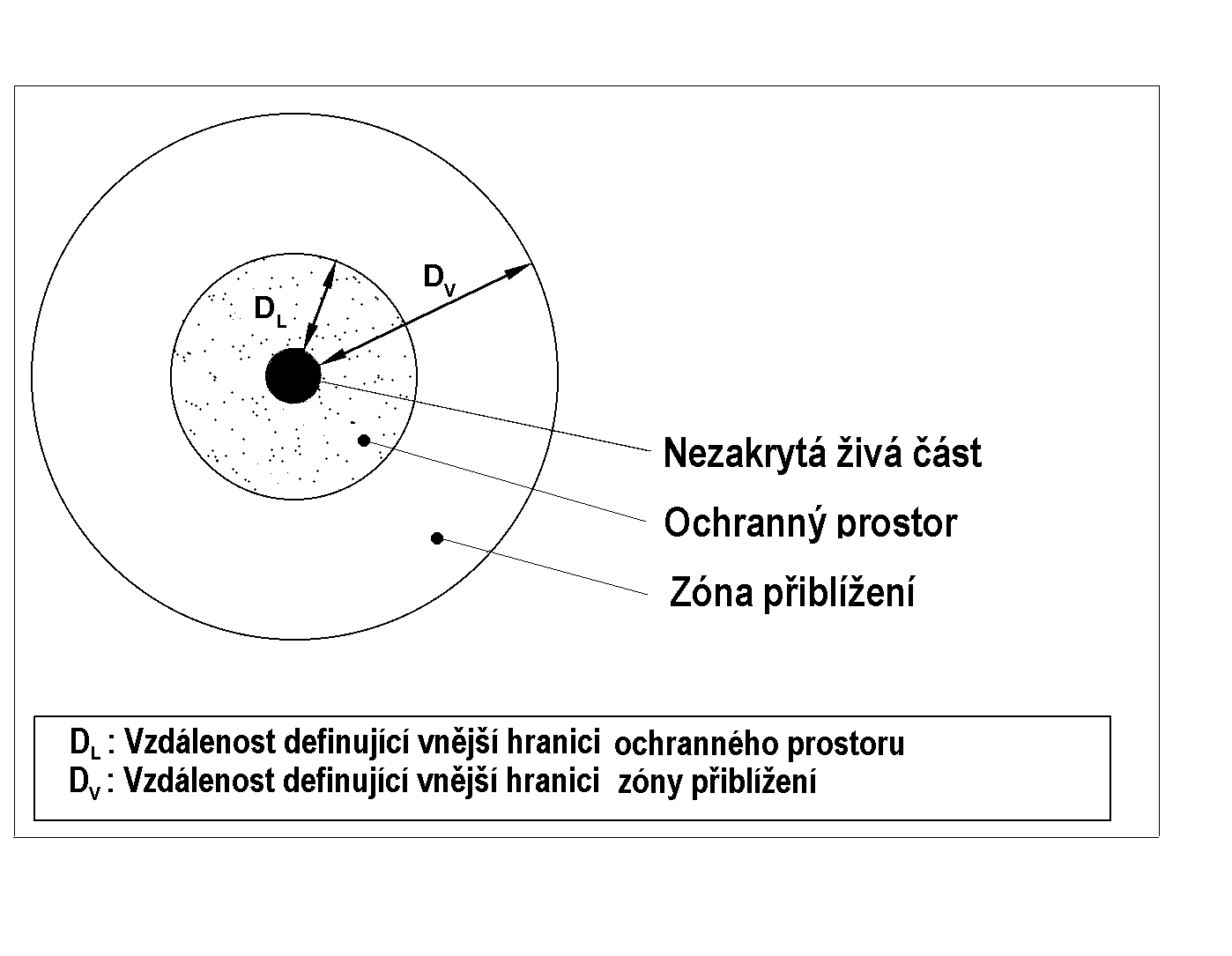 Vzdálenost vyšší, než je hodnota Dv, je bezpečná vzdálenost. Prostor ve vzdálenosti vyšší, než je hodnota DL, a nižší, než je hodnota Dv (mezikruží), je pro činnost v blízkosti živých částí. Prostor ve vzdálenosti nižší, než je hodnota DL, je pro činnost prací pod napětím. Hodnoty DL a DV jsou hodnotami minimálními. Tyto vzdálenosti mohu být v případě potřeby zvětšeny s ohledem na místní podmínky, prostředí a kvalifikaci osob. POZNÁMKY: U napětí VN a NN je vnější hranice ochranného prostoru přímo živá část při podmínce používání příslušných osobních ochranných prostředků, pomůcek a nářadí, tj. bez přímého dotyku s částí těla pracující osoby. Přiblížení k živé části bez dotyku je v tomto případě prací v blízkosti živých částí. 3.1 Řízení prací na zařízení elektroČinnosti Smluvních partnerů jsou prováděny na základě smlouvy a protokolárního předání Pracoviště. Součástí je i případné zajištění zařízení, které má v odpovědnosti osoba ve věcech technických, a musí být řešeno písemně, např. B příkazem (el. zařízení VN a VVN), zápisem o zajištění elektrických zařízení NN, popř. jiným písemným dokladem.3.1.1 Předání PracovištěPřed předáním Pracoviště osoba ve věcech technických ověří, zda má Smluvní partner dostatečnou znalost Pracoviště. Dále pak ověří platnost kvalifikace VP (elektro).Osoba ve věcech technických odpovídá za:předání řádně zajištěného Pracoviště pro bezpečný výkon práce Smluvnímu partnerovi,  zavedení Smluvního partnera na Pracoviště a fyzické předvedení zajištění,seznámení Smluvního partnera i s provozními skutečnostmi a riziky, která mohou mít vliv na provádění Činnosti na předávaném Pracovišti a na bezpečnost osob,doplnění do předávacího protokolu, montážního deníku či jiného obdobného dokumentu případných dalších místních rizik, omezení, která vyplývají z např. nestandardních stavů a která mohou mít vliv na provádění Činnosti na předávaném Pracovišti a na bezpečnost osob. Smluvní partner je povinen při zjištění nesrovnalostí nebo skutečností, které mohou mít vliv na provádění činností na předaném Pracovišti a na bezpečnost osob, ukončit práce a informovat osobu ve věcech technických. Osoba ve věcech technických je povinna tyto vyřešit.Pokud dojde k situaci, kdy se vzájemně setkají dvě pracovní skupiny mající provádět práci na jednom Pracovišti, je povinností Vedoucích pracovních skupin Smluvního partnera se vzájemně informovat o jimi prováděných činnostech a dohodnout se na koordinaci při zajištění bezpečnosti. Toto informování jsou povinni provést písemně. 3.1.2 Částečné odjištění zařízení / PracovištěČástečné odjištění se provádí pro potřeby zkoušek. O částečné odjištění zařízení žádá vedoucí práce (elektro) osobu ve věcech technických. Osoba odpovědná za elektrické zařízení odpovídá za provedení kontroly a ověření, zda je možno na Pracovišti/zařízení provést požadované Činnosti. 3.1.3 Převzetí Pracoviště po ukončení pracíOsoba ve věcech technických přebírá zpět Pracoviště od Vedoucího pracovní skupiny Smluvního partnera, přičemž zkontroluje stav zařízení i Pracoviště, a to s ohledem na dokončenost práce nebo pořádek. Vedoucí pracovní skupiny Smluvního partnera uvede stav elektrického zařízení: Zařízení je / není schopné bezpečného provozu.Převzetí Pracoviště je potvrzeno podpisy Vedoucího pracovní skupiny Smluvního partnera a osoby ve věcech technických ČEZ, a. s. Doplněno musí být i dokladem o ukončení platnosti zajištění zařízení.Práce na elektrickém zařízeníOdborná způsobilostVedoucí práce (elektro) musí mít kvalifikaci nejméně „elektrotechnik“ podle § 6 nařízení vlády č. 194/2022 Sb., pokud pracuje sám anebo má-li v pracovní skupině maximálně jednoho pracovníka. Vedoucí práce (elektro) se dvěma a více pracovníky musí mít kvalifikaci nejméně „vedoucí elektrotechnik“ podle § 7 nařízení vlády č. 194/2022 Sb. V případě provádění neelektrických prací na (v blízkosti) elektrickém zařízení bez napětí bude práce prováděna pod dozorem (příkaz „B“ bude vystaven na dozor – pracovník provádějící dozor přebírá příkaz „B“) - Vedoucí pracovní skupiny Smluvního partnera pak může mít kvalifikaci pouze podle § 4 nařízení vlády č. 194/2022 Sb. Toto však nezbavuje Vedoucího pracovní skupiny Smluvního partnera konečné odpovědnosti za zajištění bezpečnosti na Pracovišti.Pracovní postupyPřed započetím jakékoliv Činnosti na elektrickém zařízení musí být vyhodnocena veškerá rizika a musí být stanoven pracovní postup. Pro složitou pracovní Činnost musí být příprava provedena písemně. Postupy pro údržbu a opravy schvaluje osoba odpovědná za elektrické zařízení. Tato osoba má pravomoc po Smluvním partnerovi tento písemný postup vyžadovat.Pokud jsou prováděny jednoduché Činnosti nebo rozsah prováděných prací je malý, může vedoucí práce (elektro) přímo na místě rozhodnout o postupu práce. Musí se však přesvědčit, že všechny osoby zúčastněné na práci jeho pokynům rozuměly.Stanovený postup prací musí obsahovat také požadavky na provedení ochranných opatření proti úrazu el. proudem nebo před účinky zkratu a el. oblouku.  Zásady v souvislosti s činnostmi na elektrickém zařízeníPracoviště musí být jednoznačně určeno a označeno. Musí být zajištěn bezpečný přístup a dostatečné osvětlení. Musí být přijata vhodná opatření pro zabránění zranění osob i z jiných zdrojů nebezpečí jako jsou mechanické nebo tlakové systémy nebo proti pádu předmětů.Předměty, které zabraňují v přístupu anebo hořlavé materiály, nesmí být umístěny u vchodu, na přístupových cestách, u elektrických spínacích přístrojů a ovládacích částí, v prostoru obsluhy zařízení. Hořlavé materiály musí být uskladněny mimo místa s možností vzniku elektrického oblouku.Osoby používající při činnostech na elektrických zařízeních osobní ochranné prostředky a pracovní pomůcky musí být se způsobem použití těchto pomůcek seznámeny a v případě potřeby i vycvičeny (např. pro použití prostředků osobního zajištění pro práce ve výškách apod.). Při činnostech v blízkosti napětí nebo na zařízení pod napětím se nesmí používat volně vlající oděvy. Oděvy a prádlo nesmí být ze snadno vznětlivých látek a nesmí mít kovové součástky (např. zipy nebo knoflíky). Zakazuje se pracovat s krátkými nebo vyhrnutými rukávy, rukávy musí být v zápěstí zapnuty. Zakazuje se nosit prsteny, vodivé řetízky, náramky, brýle s kovovými rámečky, kovové hodinky apod.Příkazy musí být vydávány jasně, stručně a jednoznačně. Pracovník přejímající příkaz jej musí opakovat a tím potvrdit, že příkazu dobře rozuměl. Při sebemenší pochybnosti o správnosti příkazu musí pracovník bezpodmínečně požádat o vysvětlení toho, kdo příkaz vydal. Zahájení práce nebo uvedení elektrického zařízení do činnosti po ukončení práce nesmí být povoleno jen na základě dohodnutých signálů a znamení nebo na základě smluveného času. Pracovník určený k zajištění nebo kontrole zajištění Pracoviště spolu s Vedoucím pracovní skupiny Smluvního partnera zkontrolují, zda jsou učiněna všechna bezpečnostní opatření na Pracovišti. Tam přesvědčí pracovník, který zajišťoval nebo kontroloval zajištění Pracoviště, pracovní skupinu o beznapěťovém stavu přímým dotykem na zajištěnou část.Od okamžiku, kdy je pracovní skupině povolen vstup na Pracoviště, přebírá Vedoucí pracovní skupiny Smluvního partnera na celou dobu práce odpovědnost za dodržování bezpečnosti všech osob na jemu předaném Pracovišti (např. za používání předepsaných ochranných prostředků a pracovních pomůcek). Odpovídá i za správný postup práce.Vedoucí práce (elektro) musí být trvale přítomen na Pracovišti a nesmí jej opustit před ukončením (přerušením) Činnosti. Opustit Pracoviště může až když je toto zajištěno proti vstupu osob a zajištěno proti nežádoucí manipulaci. Při přerušení práce zůstává Pracoviště zajištěno, přičemž před opětným zahájením práce se musí vedoucí práce (elektro) nebo pracovník pověřený dozorem přesvědčit, zda nedošlo v době přerušení práce v zajištění Pracoviště ke změně.4.4. Práce na elektrickém zařízení bez napětíPři práci na elektrickém zařízení VN, VVN a ZVN a při práci na venkovním vedení NN se musí provést uzemnění a zkratování zařízení (musí zajistit osoba odpovědná za elektrické zařízení). Zkratování a uzemnění se musí provést ze všech možných stran napájení, přičemž alespoň jedno zkratovací zařízení má být na Pracovišti nebo alespoň v dohledu z Pracoviště. Místo zkratování a Pracoviště se jednoznačně označí bezpečnostní tabulkou.Podle místních podmínek je nutné učinit opatření, aby pracovníci nemohli ani omylem vstoupit na místo s živými částmi pod napětím. K těmto opatřením patří např. ohrazení Pracoviště nebo míst s částmi pod napětím, vyznačení cesty na Pracoviště, uzamknutí nezáměnnými klíči, označení bezpečnostními tabulkami, uzavírací páskou, přelepení zámků kobek, zaplombování dveří kobek apod.Při práci v ohrazených prostorech (kobkách, rozvodnách apod.) musí být pracovníci seznámeni s únikovou cestou, která musí zůstat trvale volná.4.5. Práce na elektrickém zařízení pod napětímPro práci na elektrickém zařízení pod napětím platí následující obecné zásady:práce na zařízení pod napětím jsou povoleny pouze tehdy, jsou-li el. zařízení přehledná a části, na nichž se má pracovat, přístupné;práce smí provádět pouze pracovníci odborně a zdravotně způsobilí; není-li si pracovník jist svými schopnostmi nebo okamžitým zdravotním stavem (nevolnost, únava apod.), musí to včas oznámit svému nadřízenému a nesmí na zařízení pod napětím pracovat. Má-li naopak vedoucí práce (elektro) podezření, že pracovník není k provedení práce pod napětím způsobilý, nesmí mu práci pod napětím povolit;práce je třeba provádět soustředěně, rozvážně, bez spěchu nebo časového nátlaku a s plným vědomím nebezpečnosti zařízení;při práci pod napětím je třeba provést taková opatření, aby nemohlo dojít k ohrožení bezpečnosti dalších osob (např. zavlečeným napětím);pracovní pomůcky a ochranné prostředky pro práce pod napětím musí mít předepsanou izolační pevnost pro příslušné napětí, na kterém se pracuje, musí být vhodné pro prováděné práce a nesmí být poškozeny;při zjištění jakýchkoliv nežádoucích jevů během práce se musí práce ihned přerušit, pokračovat se smí až po odstranění těchto jevů nebo po zjištění, že tyto jevy nemohou ohrozit bezpečnost osob ani zařízení.4.5.1 Příkaz „B“Příkaz „B” pro práci na elektrickém zařízení se vystavuje a používá v souladu s podmínkami určenými osobou odpovědnou za příslušné elektrické zařízení.4.6 Zakázané prácePráce zakázané jsou práce pod napětím nebo v jeho blízkosti, které nelze provádět při spolehlivém dodržení podmínek bezpečnosti práce: při nevyhovujících atmosférických podmínkách (například bouře s blesky, silný déšť, mlha, čerstvý vítr apod.). Pokud se blýská, je slyšet hřmění nebo se blíží bouře, musí být práce na vodičích elektrické sítě vystavených nebezpečí nebo na zařízeních přímo spojených s ohroženými vodiči ihned zastavena a osoby musí ihned opustit Pracoviště. Pokud je na Pracovišti snížená viditelnost (mlha, kouř, prach apod.), nesmí být zahájena práce a jakákoliv již zahájená práce, jejíž bezpečnost je tímto ohrožena, musí být přerušena;ve stísněných prostorech;v prostorech s nevyhovujícím prostředím.Zřizování provizorních el. zařízeníProzatímní elektrická zařízení mohou být zřízena jen s písemným souhlasem osoby odpovědné za elektrické zařízení, a to pouze na dobu nejkratší, nejvýše na 1/2 roku. Montáž a demontáž prozatímního elektrického zařízení smějí provádět jen osoby s odbornou elektrotechnickou kvalifikací. Bezpečnost a spolehlivost zařízení musí být doložena revizní zprávou. Smluvní partner odpovídá za zajištění bezpečného provozu zařízení včetně zajištění proti neoprávněné manipulaci.Pokud provoz prozatímního elektrického zařízení nelze do 1/2 roku ukončit, musí být udělen opětovný souhlas osobou odpovědnou za elektrické zařízení a provedena nová revize. Prozatímní elektrické zařízení musí být odstraněno ihned, jakmile pominul důvod pro jeho zřízení. Za dodržení této podmínky odpovídá Vedoucí pracovní skupiny Smluvního partnera.Bližší podmínky mohou být určeny osobou odpovědnou za elektrické zařízení.Používání rozvodů (zásuvky)Používání zásuvek v objektech ČEZ je povoleno pouze se souhlasem osoby odpovědné za elektrické zařízení ČEZ, přičemž je možno je používat v souladu s určením. Každé poškození zásuvek se musí nahlásit.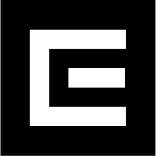 
sdílená dokumentace
sdílená dokumentaceSpolečnost:ČEZ, a. s.Identifikační KÓD:ČEZ_SD_0052r00název dokumentu:Pravidla chování pro mimovýrobní lokality Skupiny ČEZOBLAST ŘÍZENÍ:B02 Bezpečnost KEgarant dokumentu:905004500 – Jan BarnatZpracovatel:905004510 – Hana KotulováPLATNOST OD:31.10.2022účinnost od:01.03.2023schválil:Jiří Pačovský – ŘÚ řízení výroby a provozu OZE a KE (ČEZ)PODPIS:SCHVÁLILA:Barbora Dvořáková – ŘÚ skupinový nákup a služby (ČEZ)PODPIS:Obchodní firmaZkratkaČEZ, a. s. *ČEZČEZ Teplárenská, a.s.  TASČEZ ICT Services, a.s.ICTBOZPBezpečnost a ochrana zdraví při práciEPSElektrická požární signalizaceMPPMístní provozní předpisNNNízké napětíOOPPOsobní ochranné pracovní prostředkyOŽPOchrana životního prostředíPOPožární ochranaSHZStabilní hasící zařízeníVNVysoké napětíVVNVelmi vysoké napětíŽPŽivotní prostředíČSN 33 1600 ed.2 o revizích a kontrolách el. spotřebičů během používáníČSN ISO 12480Jeřáby – Bezpečné používáníNařízení vlády č. 362/2005 Sb. o bližších požadavcích na BOZP na pracovištích s nebezpečím pádu z výšky nebo do hloubkyNařízení vlády č. 406/2004 Sb.o bližších požadavcích na zajištění BOZP v prostředí s nebezpečím výbuchuNařízení vlády č. 591/2006 Sb.o bližších požadavcích na BOZP na staveništíchNařízení vlády č. 101/2005 Sb.o podrobnějších požadavcích na pracoviště a pracovní prostředí Nařízení vlády č. 361/2007 Sb.kterým se stanoví podmínky ochrany zdraví při práciNařízení vlády č. 201/2010 Sb.o způsobu evidence úrazů, hlášení a zasílání záznamů o úrazuVyhláška č. 246/2001 Sb.o požární prevenciVyhláška č. 87/2000 Sb.kterou se stanoví podmínky požární bezpečnosti při svařování a nahřívání živic v tavných nádobáchZákon č. 110/2019 Sb.o zpracování osobních údajůZákon č. 133/1985 Sb.o požární ochraněZákon č. 183/2006 Sb.stavební zákonZákon č. 541/2020 Sb.o odpadechZákon č. 201/2012 Sb.o ochraně ovzdušíZákon č. 250/2021 Sb.o bezpečnosti práce v souvislosti s provozem vyhrazených technických zařízeníZákon č. 254/2001 Sb.o vodáchZákon č. 258/2000 Sb.o ochraně veřejného zdravíZákon č. 262/2006 Sb.zákoník práceZákon č. 309/2006 Sb.o zajištění dalších podmínek BOZPZákon č. 350/2011 Sb. o chemických látkách a chemických směsíchZákon č. 76/2002 Sb.o integrované prevenciZákon č. 73/2012 Sb.o látkách, které poškozují ozonovou vrstvu, a o fluorovaných skleníkových plynechZákon č. 406/2000 Sb.o hospodaření energiíNařízení Evropského parlamentu a Rady (EU) č. 517/2014o fluorovaných skleníkových plynechNařízení Evropského parlamentu a Rady (ES) č. 1005/2009 o látkách, které poškozují ozonovou vrstvuNařízení Evropského parlamentu a Rady (ES) č. 1272/2008o klasifikaci, označování a balení látek a směsíNařízení EU 2016/679o ochraně fyzických osob v souvislosti se zpracováním osobních údajů   o volném pohybu těchto údajů a o zrušení směrnice 95/46/ESČSN EN ISO 50001Systémy managementu hospodaření s energiíČSN EN ISO 14001Systémy environmentálního managementuČíslo:Specifikace porušení:Sankce:Odkaz na kap. PravidelPorušení legislativních a normativních požadavků a vnitřní dokumentace Skupiny ČEZ při provádění prací s rizikem vzniku požáru nebo výbuchu.10 000,- Kč za případKap. 2 písm. b)Porušení zákona č. 133/1985 Sb., v platném znění, a vyhlášky č. 246/2001 Sb., a nařízení vlády č. 406/2004 Sb., kterým se stanoví podmínky na zajištění bezpečnosti a ochrany zdraví při práci v prostředí s nebezpečím výbuchu.20 000,- Kč za případKap. 2 písm. b)Nepředložení požárně technických charakteristik používaných, vyráběných, zpracovávaných nebo skladovaných látek a materiálů nutných ke stanovení preventivních opatření k ochraně života, zdraví a majetku.5 000,- za případKap. 4.2 písm. b)Neohlášení zahájení, přerušení a ukončení prací s rizikem požáru nebo výbuchu a neprojednání způsobu zajištění požární bezpečnosti včetně navržených požárně bezpečnostních opatření nebo zvláštních požárně bezpečnostních opatření nebo jejich nedodržení.20 000,- Kč za případKap. 4.3.9 písm. f)Zneužití nebo jiné snížení účinnosti zařízení a prostředků sloužících na ochranu před požáry.10 000,- Kč za případKap. 4.3.9 písm. k)Znemožnění přístupu k nouzovým východům, únikovým cestám nebo k rozvodným zařízením elektrické energie, plynu a vody a k prostředkům požární ochrany.10 000,- Kč za případKap. 4.3.9 písm. k)Neprovedení prokazatelného nahlášení prací v prostorách chráněných EPS nebo neučinění opatření nebo způsobení planého poplachu.10 000,- Kč za případKap. 4.3.9 písm. g)Použití nebo vybavení prostorů nefunkčními, nevhodnými nebo nedostatečnými prostředky PO.10 000,- Kč za případKap. 4.3.9 písm. h)Nezpracování a nepředložení předepsané dokumentace požární ochrany dle vyhlášky č. 246/2001 Sb., v platném znění.10 000,- Kč za případKap. 4.3.9 písm. e)Číslo:Specifikace porušení:Sankce:Odkaz na kap. Pravidel:Nedodržení povinností při poskytování, používání a při kontrolách používání OOPP.Nepoužití předepsaných OOPP.20 000,- Kč za případ2 000,- Kč za osobuKap. 4.3.1 písm. i)Nezajištění podmínek BOZP při práci ve výškách a nad hloubkou dle nařízení vlády č. 362/2005 Sb. zejména:- nedodržení pravidel pro stavbu / používání lešení a závěsných lávek a dalších tech. konstrukcí,- nezajištění otvorů v komunikacích, nezajištění volných okrajů, nepřijetí opatření k zajištění Pracoviště nebo osob proti pádu,- nepoužívání OOPP nebo nezajištění odborné a zdravotní způsobilosti osob při práci ve výškách a nad hloubkou.Nezajištění podmínek při provádění zemních prací a výkopů dle nařízení vlády č. 591/2006 Sb. zejména:- nezajištění řádného zakrytí nebo označení výkopů, nezajištění výkopů proti pádu osob, nezajištění stěn výkopů proti sesutí.20 000,- Kč za případKap. 4.3.6 Neplnění povinností při používání výrobních, pracovních prostředků a zařízení zejména:- použití přístrojů, nářadí nebo dalšího techn. vybavení které nejsou v řádném stavu nebo byly vyřazeny z provozu nebo jsou bez platné revize v souladu s požadavky právních předpisů a technických norem včetně ČSN 33 1600 ed.2 o revizích a kontrolách elektrických spotřebičů během používání.20 000,- Kč za případKap. 2 písm. a); b), f)Nezajištění součinnosti při šetření pracovního úrazu, neohlášení pracovního úrazu Pracovníka Smluvního partnera Příslušnému zaměstnanci ze společnosti Skupiny ČEZ.- s prac. nesch.  3 dny 5 000,- Kčs hospitalizací  5 dní nebo el. proudem 10 000,- Kč- smrtelného úrazu 20 000,- KčKap. 2 písm. g)Kap. 4.3.5Porušení zákazu vnášení a požívání alkoholických nápojů a jiných návykových látek, vstup pod jejich vlivem nebo odmítnutí zkoušky na alkohol nebo jiné návykové látky Pracovníkem Smluvního partnera nebo pracovníkem poddodavatele nebo znemožnění provedení takové zkoušky.opakovaný pozitivní výsledek testu na alkohol u jedné osoby nebo opakované pozitivní zjištění užití jiných návykových látek jednou osoboudruhý případ pozitivního výsledku testu na alkohol nebo pozitivního zjištění užití jiných návykových látek u pracovníků jednoho Smluvního partnera v průběhu posledních 12 měsícůtřetí a každý další případ pozitivního výsledku testu na alkohol nebo pozitivního zjištění užití jiných návykových látek u pracovníků jednoho Smluvního partnera v průběhu posledních 12 měsíců25 000,- Kč za případtrvalé zamezení samostatného vstupu na Pracoviště50 000,- Kč + obchodní dopis Smluvnímu partnerovi120 000,- Kč + obchodní dopis Smluvnímu partneroviKap. 4.3.1 písm. f)Kap. 4.3.11Neoprávněná nebo špatná manipulace a používání transportních zařízení.20 000,- Kč za případKap. 4.3.1 písm. e)Neoprávněné užívání stavby a zásahy do jejich konstrukcí bez schválení Příslušného zaměstnance ze společnosti Skupiny ČEZ.20 000,- Kč za případKap. 4.3.11Nedodržení pokynů a podmínek bezpečnosti pro činnost na elektrickém, strojním a technologickém zařízení a pro činnost v ochranných a bezpečnostních pásmech.20 000,- Kč za případKap. 4.3.7Kap. 4.3.8Neoprávněná manipulace s elektrickým, strojním a technologickým zařízením.20 000,- Kč za případKap. 4.3.7 písm. a)Nesplnění povinností na úseku součinnosti Zhotovitele stavby s Koordinátorem BOZP na staveništi v souladu se zákonem č. 309/2006 Sb. zejména neinformování o postupech, rizicích a opatřeních, neinformování o dalších poddodavatelích, neposkytování informací, neúčast na kontrolních dnech apod.30.000, - Kč za případPříloha č. 2 Pravidel, Kap. 4.3.1 písm. c)Kap. 4.2 písm. a)Nezajištění Činnosti Smluvního partnera prostřednictvím Odpovědné osoby za BOZP, PO, OŽP, neplnění povinností těchto osob.10 000,- Kč za případKap. 4.1.1Nesplnění povinností na úseku koordinace bezpečnostních opatření plní-li na Pracovišti úkoly zaměstnanci dvou a více zaměstnavatelů dle zákona č. 262/2006 Sb., zejména neinformování se o rizicích a opatřeních, nezajištění spolupráce apod. Nepředání rizik Příslušnému zaměstnanci ze společnosti Skupiny ČEZ.30 000,- Kč za případKap. 4.3.2 písm. d)Kap. 4.2 písm. a)Užívání chemických látek a směsí bez ohlášení Příslušnému zaměstnanci ze společnosti Skupiny ČEZ.20 000,- Kč za případKap.4.2písm. c)Zahájení prací bez technologického nebo pracovního postupu v případech, kdy jsou tyto postupy vyžadovány.10 000,- Kč za případKap 4.3.1 písm. a)Nepředání pracovních a technologických postupů, které byly pro realizaci stavby zvoleny, informací o řešení rizik vznikajících při těchto postupech a informací o opatřeních přijatých k odstranění těchto rizik nejpozději 8 dní před zahájením prací prokazatelným způsobem Koordinátorovi BOZP na staveništi.10 000,- Kč za případPříloha č. 2 odst. 2Číslo:Specifikace porušení:Sankce:Odkaz na kap. Pravidel:Zcizení předmětů na Pracovišti v hodnotě:- do 5 000,- Kč- nad 5 000,- Kčvypovězení osoby   z Pracoviště10 000,- Kč a   vypovězení osoby  z PracovištěKap. 2 písm. b)Poškození vstupního zařízení (bran, závor, turniketů, čteček) a dopravního značení.10 000,- Kč za případ a náhrada škodyKap. 2 písm. g)Nezabezpečení Pracoviště, resp. pronajatých prostor pro vykonávání Činnosti. 10 000,- Kč za případKap. 4.3.1písm. n)Nerespektování pokynů Příslušných zaměstnanců ze společnosti Skupiny ČEZ, arogantní nebo agresivní chování vůči Příslušným zaměstnancům ze společnosti Skupiny ČEZ.2 000,- Kč za případ a vypovězení takové osoby z Pracoviště Kap. 2. písm. b); g)Nepovolené vnášení střelných zbraní a výbušnin na Pracoviště.20 000,- Kč za případKap. 4.3.11Odmítnutí prokázání se Příslušnému zaměstnanci ze společnosti Skupiny ČEZ nebo odmítnutí předložení zavazadla ke kontrole, neumožnění kontroly vozidla.5 000,- Kč za osobuKap. 4.3.1písm. o)Nepovolené vynášení a vyvážení věcí z Pracoviště.10 000,- Kč za případ a vypovězení takové osoby z PracovištěKap. 4.3.1písm. o)Číslo:Specifikace porušení:Sankce:Odkaz na kap. Pravidel:Nedodržení platných právních předpisů pro OŽP při nakládání s odpady kategorie:ostatní (O),nebezpečný (N).20 000,- Kč za případ u (O)50 000,- Kč za případ u (N)Kap. 2Porušení platných právních předpisů pro OŽP při nakládání s chemickými látkami a chemickými směsmi.10 000,- Kč za případKap. 2Porušení platných právních předpisů pro ochranu ovzduší a pro nakládání s vodami. 20 000,- Kč za případKap. 2Nedodržení interních předpisů Skupiny ČEZ pro třídění, skladování, předávání a odstraňování odpadů.10 000,- Kč za případKap. 2Únik ropných a jiných škodlivých látek (např. chemikálií).50 000,- Kč za případKap. 2Nenahlášení úniku ropných a jiných škodlivých látek (např. chemikálií).20 000,- Kč za případKap. 2Neinformování Příslušného zaměstnance ze společnosti Skupiny ČEZ o riziku nepříznivého dopadu Činnosti na ŽP.10 000,- Kč za případKap. 4.2Neohlášení předpokládané produkce odpadů.10 000,- Kč za případKap. 4.2Nepovolené odložení odpadů do kontejnerů na tříděné odpady nebo na tuhé komunální odpady vyhrazených pro ČEZ.10 000,- Kč za případKap. 4.3.10Nepovolené ukládání odpadů a materiálů mimo míst, k tomu vyhrazených.20 000,- Kč za případKap. 4.3.10Vnášení odpadů nebo použitých chemických látek a směsí na Pracoviště za účelem jejich odložení.50 000,- Kč za případKap. 4.3.10Číslo:Specifikace porušení:Sankce:Odkaz na kap. Pravidel:Připuštění práce Pracovníků Smluvního partnera bez splnění kvalifikačních předpokladů nebo bez odborné nebo zdravotní způsobilosti.5 000,- Kč za případKap. 2 písm. e)Nezajištění Školení Odpovědné osoby Smluvního partnera za BOZP, PO, OŽP nebo neprovedení školení ostatních Pracovníků Smluvního partnera z pravidel.5 000,- Kč za případKap. 4.1.1 Kap. 4.1.2Použití přístrojů, nářadí strojů nebo zařízení v nevyhovujícím technickém stavu nebo bez doložitelných revizí a kontrol.10 000,- Kč za případKap. 2 písm. f)Neodstranění závady zjištěné Příslušným zaměstnancem ze společnosti Skupiny ČEZ ve stanoveném termínu.20 000,- Kč za případKap. 4.3.12Neoznačení nebezpečných míst na předaných objektech, pozemcích a Pracovištích pomocí bezpečnostních značek (výstrahy, zákazy, příkazy, informace), nezavedení signálů.10 000,- Kč za případKap. 2 písm. h); 4.3.2 c)Porušení zákazu kouření a manipulace s otevřeným ohněm.- v prostorách se ZPN  nebo VPN nebo  s nebezpečím  výbuchu 5 000,- Kč - v ostatních 1 000,- KčKap. 4.3.11Porušení zákazů stanovených v kap. 4.3.11 Pravidel není-li stanoveno jinak.5 000,- Kč za případKap. 4.3.11Nerespektování bezpečnostních tabulek a značek na Pracovišti.5 000,- Kč za případ Kap. 2Nerespektování obecně závazných právních předpisů a předaných vnitřních předpisů Skupiny ČEZ.Nezajištění autorizovaného překladu předaných řídicích dokumentů ČEZ.10 000,- Kč za případKap. 2 písm. b); d)Znečišťování prostor a objektů na Pracovišti.5 000,- Kč za případKap. 4.3.3Nezajišťování pravidelné údržby, úklidu a čistoty na Pracovišti a v pronajatých prostorách.10 000,- Kč za případKap. 4.3.3Nedodržení povinnosti osobně nebo jiným prokazatelným způsobem oznámit zahájení, přerušení nebo ukončení prací na technologických zařízeních.20 000,- Kč za případKap. 4.3.1písm. j)Nezajištění přítomnosti osoby, která komunikuje v českém jazyce na Pracovišti. 10 000,- Kč za případKap. 4.3.1 písm. k) Provádění zemních prací bez povolení Příslušného zaměstnance ze společnosti Skupiny ČEZ, poškození oznámených podzemních sítí.20 000,- Kč za případKap. 4.3.8Porušení ustanovení těchto Pravidel / není-li stanoveno jinak.1 000,- Kč za případPravidlaOpakované porušení dle specifikace pokut ohodnocených částkou do 20 000,- Kč v průběhu 12 měsíců.dvojnásobek předešlé pokuty NapětíVelikost ochranného pásmavenkovní vedení1 - 35 kV včetně7m vodiče bez izolace (resp. 10m u zařízení postaveného do 31.12.1994)2m vodiče se základní izolací 1m kabelová vedenívenkovní vedení35 - 110 kV včetně12m vodiče bez izolace (resp. 15m u zařízení postaveného do 31.12.1994)2m kabelová vedení venkovní vedení110 - 220 kV včetně15m vodiče bez izolace venkovní vedení220 - 400 kV včetně20m vodiče bez izolace (resp. 25m u zařízení postaveného do 31.12.1994)podzemní vedenído 110 kV včetně 1m po obou stranách krajního kabelupodzemní vedenínad 110 kV3m po obou stranách krajního kabelupodzemní vedenívedení řídicí a zabezpečovací techniky1m po obou stranách krajního kabeluJmenovité napětí UN (kV)Nejvyšší napětí pro zařízení Um ef. hodnota (kV)Vnější hranice zóny přiblížení DV (mm)Vnější hranice ochranného prostoru DL (mm)Do 11300Bez dotykuNad 1 do 10121150120222512602603538,51370370110123200010002202453000160040042046002600